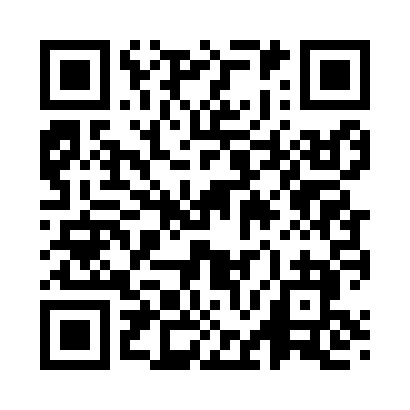 Prayer times for Taborton, New York, USAMon 1 Jul 2024 - Wed 31 Jul 2024High Latitude Method: Angle Based RulePrayer Calculation Method: Islamic Society of North AmericaAsar Calculation Method: ShafiPrayer times provided by https://www.salahtimes.comDateDayFajrSunriseDhuhrAsrMaghribIsha1Mon3:355:2012:585:028:3610:212Tue3:365:2112:585:028:3510:203Wed3:375:2112:585:028:3510:204Thu3:375:2212:595:028:3510:195Fri3:385:2312:595:028:3510:196Sat3:395:2312:595:028:3410:187Sun3:405:2412:595:028:3410:178Mon3:415:2512:595:028:3310:179Tue3:425:2512:595:028:3310:1610Wed3:435:2612:595:028:3210:1511Thu3:455:271:005:028:3210:1412Fri3:465:281:005:028:3110:1313Sat3:475:281:005:028:3110:1214Sun3:485:291:005:028:3010:1115Mon3:495:301:005:028:3010:1016Tue3:515:311:005:028:2910:0917Wed3:525:321:005:028:2810:0818Thu3:535:331:005:028:2710:0719Fri3:555:341:005:018:2710:0520Sat3:565:351:005:018:2610:0421Sun3:575:351:005:018:2510:0322Mon3:595:361:005:018:2410:0123Tue4:005:371:005:018:2310:0024Wed4:025:381:005:008:229:5925Thu4:035:391:005:008:219:5726Fri4:045:401:005:008:209:5627Sat4:065:411:004:598:199:5428Sun4:075:421:004:598:189:5329Mon4:095:431:004:598:179:5130Tue4:105:441:004:588:169:5031Wed4:125:451:004:588:159:48